ANEXO #1Nombre Completo: _______________________Grupo: _____________________Área: EmprendimientoDocente: Luisa Fernanda Restrepo Responde a cada una de las siguientes preguntas, marcando con una X la respuesta correcta¿Qué es una empresa?Son organizaciones que producen bienes o servicios a cambio de dinero.Son lugares donde los dueños no dirigenSon lugares donde los empleados no reciben salarioNinguna de las anteriores¿Qué elementos se necesitan para conformar una empresa?Recursos materialesRecursos humanos PersonasA y B son correctos¿Qué son los bienes?El dinero que tiene la empresaLos productos que hacen las empresasLos trabajadores de la empresaLos dueños de la empresa.¿Cómo se clasifican las empresas según su actividad económica?Empresas del Sector primarioEmpresas del Sector secundarioEmpresas del sector TerciarioTodas las anteriores Las microempresas son aquellas que empresas que:Tienen más de 100 EmpleadosNo tienen gerenteTiene máximo 10 empleadosNo tiene empleados¿Qué es impacto ambiental?Es el efecto que produce la actividad humana sobre el medio ambienteSon las cosas buenas que hacen los seres humanosSon las cosas malas que hacen los seres humanosSon estudios de la naturaleza. ¿Qué es el impacto ambiental POSITIVO?Aquellas actividades que perjudican tanto al medio ambiente, por ejemplo: la siembra de arbolesAquellas actividades que benefician al medio ambiente, por ejemplo: el tratamiento adecuado de las aguas residuales. Aquellas actividades que perjudican al medio ambiente, por ejemplo: la tala de árboles.Aquellas actividades que benefician al medio ambiente, por ejemplo: la contaminación de los ríos. ¿Qué es el impacto ambiental NEGATIVO?Aquellas actividades que perjudican tanto al medio ambiente, por ejemplo: la siembra de arbolesAquellas actividades que benefician al medio ambiente, por ejemplo: el tratamiento adecuado de las aguas residuales. Aquellas actividades que perjudican al medio ambiente, por ejemplo: la tala de árboles.Aquellas actividades que benefician al medio ambiente, por ejemplo: la contaminación de los ríos. ¿Qué es gestión ambiental? Son las actividades que hace la empresa y que contaminan el medio ambienteSon las actividades que hacen las personas y que contaminan el medio ambienteSon las actividades que realizan las empresas para prevenir o mitigar problemas ambientalesNinguna de las anteriores. Resuelve la siguiente pregunta:Investiga una empresa colombiana que actualmente esté impactando de forma positiva al medio ambiente. Respondiendo a las siguientes preguntas ¿Cómo se llama esa empresa?, ¿Qué actividades realiza o que productos fabrica?, ¿Cuál es su ámbito de operación?, ¿Cómo impacta positivamente al medio ambiente?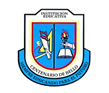 INSTITUCIÓN EDUCATIVA CENTENARIO DE BELLO 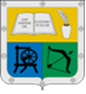 GUIA UNIDAD DIDACTICADATOS GENERALESDATOS GENERALESDATOS GENERALESDATOS GENERALESDATOS GENERALESTítulo: ¿Qué es una empresa?, ¿Cuál es su impacto en el medio ambiente?Título: ¿Qué es una empresa?, ¿Cuál es su impacto en el medio ambiente?Docentes Responsables: Luisa Fernanda Restrepo BedoyaDocentes Responsables: Luisa Fernanda Restrepo BedoyaDocentes Responsables: Luisa Fernanda Restrepo BedoyaTema:Empresas, clasificación, impacto ambiental. Tema:Empresas, clasificación, impacto ambiental. Docentes Responsables: Luisa Fernanda Restrepo BedoyaDocentes Responsables: Luisa Fernanda Restrepo BedoyaDocentes Responsables: Luisa Fernanda Restrepo BedoyaAsignaturas: Emprendimiento Período:      1                 Semanas: 9 y 10Período:      1                 Semanas: 9 y 10Período:      1                 Semanas: 9 y 10Período:      1                 Semanas: 9 y 10Grado: 5°Tiempo de desarrollo: 2 SemanasTiempo de desarrollo: 2 SemanasTiempo de desarrollo: 2 SemanasTiempo de desarrollo: 2 SemanasDescripción: ¿Qué impacto generan las empresas en el medio ambiente?Además de resolver este interrogante, con esta unidad didáctica reforzaremos lo aprendido sobre ¿Qué es una empresa?, y ¿Cómo se clasifican las empresas?Descripción: ¿Qué impacto generan las empresas en el medio ambiente?Además de resolver este interrogante, con esta unidad didáctica reforzaremos lo aprendido sobre ¿Qué es una empresa?, y ¿Cómo se clasifican las empresas?Descripción: ¿Qué impacto generan las empresas en el medio ambiente?Además de resolver este interrogante, con esta unidad didáctica reforzaremos lo aprendido sobre ¿Qué es una empresa?, y ¿Cómo se clasifican las empresas?Descripción: ¿Qué impacto generan las empresas en el medio ambiente?Además de resolver este interrogante, con esta unidad didáctica reforzaremos lo aprendido sobre ¿Qué es una empresa?, y ¿Cómo se clasifican las empresas?Descripción: ¿Qué impacto generan las empresas en el medio ambiente?Además de resolver este interrogante, con esta unidad didáctica reforzaremos lo aprendido sobre ¿Qué es una empresa?, y ¿Cómo se clasifican las empresas?ESTÁNDARES, COMPETENCIAS E INDICADORES (Están en la malla de cada área o en el planeador de cada período)ESTÁNDARES, COMPETENCIAS E INDICADORES (Están en la malla de cada área o en el planeador de cada período)ESTÁNDARES, COMPETENCIAS E INDICADORES (Están en la malla de cada área o en el planeador de cada período)ESTÁNDARES, COMPETENCIAS E INDICADORES (Están en la malla de cada área o en el planeador de cada período)ESTÁNDARES, COMPETENCIAS E INDICADORES (Están en la malla de cada área o en el planeador de cada período)TemasEmpresa. Clases de Empresas.Impacto ambiental de las empresas.TemasEmpresa. Clases de Empresas.Impacto ambiental de las empresas.TemasEmpresa. Clases de Empresas.Impacto ambiental de las empresas.Estándares:Estándares:Competencias:Indicadores de logro:Comprende qué es una empresa, cómo están constituidas, cómo se clasifican y qué funciones cumplen en la sociedad; así como, el impacto que generan en el medio ambiente. Indicadores de logro:Comprende qué es una empresa, cómo están constituidas, cómo se clasifican y qué funciones cumplen en la sociedad; así como, el impacto que generan en el medio ambiente. Indicadores de logro:Comprende qué es una empresa, cómo están constituidas, cómo se clasifican y qué funciones cumplen en la sociedad; así como, el impacto que generan en el medio ambiente. Indicadores de logro:Comprende qué es una empresa, cómo están constituidas, cómo se clasifican y qué funciones cumplen en la sociedad; así como, el impacto que generan en el medio ambiente. RECURSOSRECURSOSRECURSOSRECURSOSRECURSOSRecursos: Computador, Internet, videos de YouTube.Sitios web:YouTubeEducaPlayEncolombia Recursos: Computador, Internet, videos de YouTube.Sitios web:YouTubeEducaPlayEncolombia Recursos: Computador, Internet, videos de YouTube.Sitios web:YouTubeEducaPlayEncolombia Recursos: Computador, Internet, videos de YouTube.Sitios web:YouTubeEducaPlayEncolombia Recursos: Computador, Internet, videos de YouTube.Sitios web:YouTubeEducaPlayEncolombia METODOLOGÍAMETODOLOGÍAMETODOLOGÍAMETODOLOGÍAMETODOLOGÍAConducta De Entrada:¿Qué son las empresas?, ¿Cómo están organizadas?, ¿Qué impacto tienen en el medio ambiente?Para recordar y profundizar en el tema te invito a ver los siguientes videos en YouTube:¿Qué es una empresa? Vídeos Educativos para Niños  https://www.youtube.com/watch?v=Nzv4kw1pKOI La actividad económica y la empresa https://www.youtube.com/watch?v=-pLv8eNgQ_Y¿Qué son las empresas?, ¿Cómo están organizadas?, ¿Qué impacto tienen en el medio ambiente?Para recordar y profundizar en el tema te invito a ver los siguientes videos en YouTube:¿Qué es una empresa? Vídeos Educativos para Niños  https://www.youtube.com/watch?v=Nzv4kw1pKOI La actividad económica y la empresa https://www.youtube.com/watch?v=-pLv8eNgQ_Y¿Qué son las empresas?, ¿Cómo están organizadas?, ¿Qué impacto tienen en el medio ambiente?Para recordar y profundizar en el tema te invito a ver los siguientes videos en YouTube:¿Qué es una empresa? Vídeos Educativos para Niños  https://www.youtube.com/watch?v=Nzv4kw1pKOI La actividad económica y la empresa https://www.youtube.com/watch?v=-pLv8eNgQ_Y¿Qué son las empresas?, ¿Cómo están organizadas?, ¿Qué impacto tienen en el medio ambiente?Para recordar y profundizar en el tema te invito a ver los siguientes videos en YouTube:¿Qué es una empresa? Vídeos Educativos para Niños  https://www.youtube.com/watch?v=Nzv4kw1pKOI La actividad económica y la empresa https://www.youtube.com/watch?v=-pLv8eNgQ_YDesarrollo Para profundizar en el tema, te sugiero visitar la siguiente página web, allí encontraras información sobre ¿Qué es una empresa?, y ¿cómo se clasifica? https://encolombia.com/economia/empresas/definicionyclasificaciondelaempresa/Actividad: Con la información obtenida de los videos y de la página sugerida, te invito a demostrar tus conocimientos realizando las siguientes actividades en línea:Sopa de Letras: deberás encontrar 10 palabras relacionadas con la Empresa https://es.educaplay.com/recursos-educativos/5290674-terminos_relacionados_con_la_e.htmlUn crucigrama con términos y conceptos alusivos a lo que es una empresa. https://es.educaplay.com/recursos-educativos/5290348-que_es_una_empresa.htmlNota: Para visitar cada página copia y pega el link en una ventana de internet, puedes pedir la ayuda de un adulto. Para profundizar en el tema, te sugiero visitar la siguiente página web, allí encontraras información sobre ¿Qué es una empresa?, y ¿cómo se clasifica? https://encolombia.com/economia/empresas/definicionyclasificaciondelaempresa/Actividad: Con la información obtenida de los videos y de la página sugerida, te invito a demostrar tus conocimientos realizando las siguientes actividades en línea:Sopa de Letras: deberás encontrar 10 palabras relacionadas con la Empresa https://es.educaplay.com/recursos-educativos/5290674-terminos_relacionados_con_la_e.htmlUn crucigrama con términos y conceptos alusivos a lo que es una empresa. https://es.educaplay.com/recursos-educativos/5290348-que_es_una_empresa.htmlNota: Para visitar cada página copia y pega el link en una ventana de internet, puedes pedir la ayuda de un adulto. Para profundizar en el tema, te sugiero visitar la siguiente página web, allí encontraras información sobre ¿Qué es una empresa?, y ¿cómo se clasifica? https://encolombia.com/economia/empresas/definicionyclasificaciondelaempresa/Actividad: Con la información obtenida de los videos y de la página sugerida, te invito a demostrar tus conocimientos realizando las siguientes actividades en línea:Sopa de Letras: deberás encontrar 10 palabras relacionadas con la Empresa https://es.educaplay.com/recursos-educativos/5290674-terminos_relacionados_con_la_e.htmlUn crucigrama con términos y conceptos alusivos a lo que es una empresa. https://es.educaplay.com/recursos-educativos/5290348-que_es_una_empresa.htmlNota: Para visitar cada página copia y pega el link en una ventana de internet, puedes pedir la ayuda de un adulto. Para profundizar en el tema, te sugiero visitar la siguiente página web, allí encontraras información sobre ¿Qué es una empresa?, y ¿cómo se clasifica? https://encolombia.com/economia/empresas/definicionyclasificaciondelaempresa/Actividad: Con la información obtenida de los videos y de la página sugerida, te invito a demostrar tus conocimientos realizando las siguientes actividades en línea:Sopa de Letras: deberás encontrar 10 palabras relacionadas con la Empresa https://es.educaplay.com/recursos-educativos/5290674-terminos_relacionados_con_la_e.htmlUn crucigrama con términos y conceptos alusivos a lo que es una empresa. https://es.educaplay.com/recursos-educativos/5290348-que_es_una_empresa.htmlNota: Para visitar cada página copia y pega el link en una ventana de internet, puedes pedir la ayuda de un adulto. Profundización¿Qué impacto tienen las empresas en el medio ambiente?Cuál es tu respuesta ante esta pregunta, consideras que las empresas tienen algo que ver con la contaminación del mundo, para profundizar en este tema, te invito a visitar los siguientes sitios web:IMPACTO AMBIENTAL - ¿Qué es el IMPACTO AMBIENTAL NEGATIVO Y POSITIVO?https://www.youtube.com/watch?v=5dXcK6ruGncLas industrias más contaminantes del mundo https://www.youtube.com/watch?v=FvIShtYlDY0Consulta que es Gestión Ambiental¿Qué impacto tienen las empresas en el medio ambiente?Cuál es tu respuesta ante esta pregunta, consideras que las empresas tienen algo que ver con la contaminación del mundo, para profundizar en este tema, te invito a visitar los siguientes sitios web:IMPACTO AMBIENTAL - ¿Qué es el IMPACTO AMBIENTAL NEGATIVO Y POSITIVO?https://www.youtube.com/watch?v=5dXcK6ruGncLas industrias más contaminantes del mundo https://www.youtube.com/watch?v=FvIShtYlDY0Consulta que es Gestión Ambiental¿Qué impacto tienen las empresas en el medio ambiente?Cuál es tu respuesta ante esta pregunta, consideras que las empresas tienen algo que ver con la contaminación del mundo, para profundizar en este tema, te invito a visitar los siguientes sitios web:IMPACTO AMBIENTAL - ¿Qué es el IMPACTO AMBIENTAL NEGATIVO Y POSITIVO?https://www.youtube.com/watch?v=5dXcK6ruGncLas industrias más contaminantes del mundo https://www.youtube.com/watch?v=FvIShtYlDY0Consulta que es Gestión Ambiental¿Qué impacto tienen las empresas en el medio ambiente?Cuál es tu respuesta ante esta pregunta, consideras que las empresas tienen algo que ver con la contaminación del mundo, para profundizar en este tema, te invito a visitar los siguientes sitios web:IMPACTO AMBIENTAL - ¿Qué es el IMPACTO AMBIENTAL NEGATIVO Y POSITIVO?https://www.youtube.com/watch?v=5dXcK6ruGncLas industrias más contaminantes del mundo https://www.youtube.com/watch?v=FvIShtYlDY0Consulta que es Gestión AmbientalActividad PrácticaCon base en la información brindada y en lo aprendido a lo largo de esta unidad didáctica, resuelve el Anexo #1, que encontrarás al final.Con base en la información brindada y en lo aprendido a lo largo de esta unidad didáctica, resuelve el Anexo #1, que encontrarás al final.Con base en la información brindada y en lo aprendido a lo largo de esta unidad didáctica, resuelve el Anexo #1, que encontrarás al final.Con base en la información brindada y en lo aprendido a lo largo de esta unidad didáctica, resuelve el Anexo #1, que encontrarás al final.EvaluaciónPara evaluar la unidad y evidenciar lo que aprendiste, debes enviar al correo institucional: actividadescentenario5@gmail.com, el taller resuelto: Anexo # 1, puedes elegir UNA de las siguientes formas para enviar tu trabajo:Resolver el taller Anexo #1 directamente en el computador en un documento de Word, guardarlo con el siguiente nombre: Guía Didáctica Emprendimiento grado 5°___, y tu nombre completo, y luego enviarlo al correo institucional Imprimir el taller Anexo #1, resolverlo a mano, marcarlo con tu nombre completo y tomarle una foto legible a cada hoja, enviar las fotos al correo institucional.Nota: En ambos casos recuerda escribir en el asunto del correo tu nombre completo, el área (Emprendimiento) y el grupo en el que estás: (5-1, 5-2, 5-3, 5-4, 5-5, o 5-6) así evitamos que tu trabajo se pierda y no llegue a la docente. Pídele ayuda a un adulto.Recuerda el correo al que debes enviar el taller es: actividadescentenario5@gmail.comPara evaluar la unidad y evidenciar lo que aprendiste, debes enviar al correo institucional: actividadescentenario5@gmail.com, el taller resuelto: Anexo # 1, puedes elegir UNA de las siguientes formas para enviar tu trabajo:Resolver el taller Anexo #1 directamente en el computador en un documento de Word, guardarlo con el siguiente nombre: Guía Didáctica Emprendimiento grado 5°___, y tu nombre completo, y luego enviarlo al correo institucional Imprimir el taller Anexo #1, resolverlo a mano, marcarlo con tu nombre completo y tomarle una foto legible a cada hoja, enviar las fotos al correo institucional.Nota: En ambos casos recuerda escribir en el asunto del correo tu nombre completo, el área (Emprendimiento) y el grupo en el que estás: (5-1, 5-2, 5-3, 5-4, 5-5, o 5-6) así evitamos que tu trabajo se pierda y no llegue a la docente. Pídele ayuda a un adulto.Recuerda el correo al que debes enviar el taller es: actividadescentenario5@gmail.comPara evaluar la unidad y evidenciar lo que aprendiste, debes enviar al correo institucional: actividadescentenario5@gmail.com, el taller resuelto: Anexo # 1, puedes elegir UNA de las siguientes formas para enviar tu trabajo:Resolver el taller Anexo #1 directamente en el computador en un documento de Word, guardarlo con el siguiente nombre: Guía Didáctica Emprendimiento grado 5°___, y tu nombre completo, y luego enviarlo al correo institucional Imprimir el taller Anexo #1, resolverlo a mano, marcarlo con tu nombre completo y tomarle una foto legible a cada hoja, enviar las fotos al correo institucional.Nota: En ambos casos recuerda escribir en el asunto del correo tu nombre completo, el área (Emprendimiento) y el grupo en el que estás: (5-1, 5-2, 5-3, 5-4, 5-5, o 5-6) así evitamos que tu trabajo se pierda y no llegue a la docente. Pídele ayuda a un adulto.Recuerda el correo al que debes enviar el taller es: actividadescentenario5@gmail.comPara evaluar la unidad y evidenciar lo que aprendiste, debes enviar al correo institucional: actividadescentenario5@gmail.com, el taller resuelto: Anexo # 1, puedes elegir UNA de las siguientes formas para enviar tu trabajo:Resolver el taller Anexo #1 directamente en el computador en un documento de Word, guardarlo con el siguiente nombre: Guía Didáctica Emprendimiento grado 5°___, y tu nombre completo, y luego enviarlo al correo institucional Imprimir el taller Anexo #1, resolverlo a mano, marcarlo con tu nombre completo y tomarle una foto legible a cada hoja, enviar las fotos al correo institucional.Nota: En ambos casos recuerda escribir en el asunto del correo tu nombre completo, el área (Emprendimiento) y el grupo en el que estás: (5-1, 5-2, 5-3, 5-4, 5-5, o 5-6) así evitamos que tu trabajo se pierda y no llegue a la docente. Pídele ayuda a un adulto.Recuerda el correo al que debes enviar el taller es: actividadescentenario5@gmail.comRÚBRICA DE EVALUACIÓNRÚBRICA DE EVALUACIÓNRÚBRICA DE EVALUACIÓNRÚBRICA DE EVALUACIÓNRÚBRICA DE EVALUACIÓNCRITERIOCRITERIOCRITERIOCUMPLE S/NOBSERVACIONESCumplimiento en la devolución del talles  propuesto.Cumplimiento en la devolución del talles  propuesto.Cumplimiento en la devolución del talles  propuesto.Taller diligenciado completamente.Taller diligenciado completamente.Taller diligenciado completamente.Respuestas correctasRespuestas correctasRespuestas correctasEvidencia del uso de los sitios web sugeridos Evidencia del uso de los sitios web sugeridos Evidencia del uso de los sitios web sugeridos CIBERGRAFÍACIBERGRAFÍACIBERGRAFÍACIBERGRAFÍACIBERGRAFÍACibergrafía utilizada por el docente para la guía propuesta.YouTubehttps://encolombia.com/economia/empresas/definicionyclasificaciondelaempresa/https://es.educaplay.com/Cibergrafía utilizada por el docente para la guía propuesta.YouTubehttps://encolombia.com/economia/empresas/definicionyclasificaciondelaempresa/https://es.educaplay.com/Cibergrafía utilizada por el docente para la guía propuesta.YouTubehttps://encolombia.com/economia/empresas/definicionyclasificaciondelaempresa/https://es.educaplay.com/Cibergrafía utilizada por el docente para la guía propuesta.YouTubehttps://encolombia.com/economia/empresas/definicionyclasificaciondelaempresa/https://es.educaplay.com/Cibergrafía utilizada por el docente para la guía propuesta.YouTubehttps://encolombia.com/economia/empresas/definicionyclasificaciondelaempresa/https://es.educaplay.com/OBSERVACIONES GENERALES (si las hay)OBSERVACIONES GENERALES (si las hay)OBSERVACIONES GENERALES (si las hay)OBSERVACIONES GENERALES (si las hay)OBSERVACIONES GENERALES (si las hay)Recuerda leer la guía COMPLETAMENTE, e ir realizando cada actividad sugerida en ella, para al final realizar el anexo, es decir el taller. Recuerda leer la guía COMPLETAMENTE, e ir realizando cada actividad sugerida en ella, para al final realizar el anexo, es decir el taller. Recuerda leer la guía COMPLETAMENTE, e ir realizando cada actividad sugerida en ella, para al final realizar el anexo, es decir el taller. Recuerda leer la guía COMPLETAMENTE, e ir realizando cada actividad sugerida en ella, para al final realizar el anexo, es decir el taller. Recuerda leer la guía COMPLETAMENTE, e ir realizando cada actividad sugerida en ella, para al final realizar el anexo, es decir el taller. 